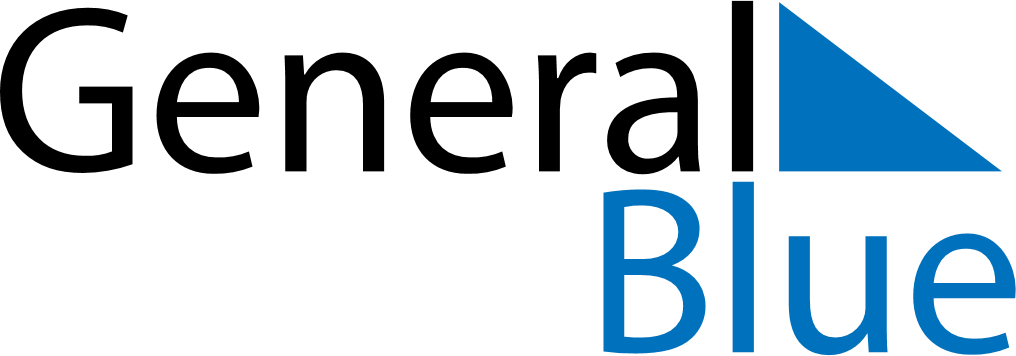 May 2024May 2024May 2024May 2024May 2024May 2024Kronoby, Ostrobothnia, FinlandKronoby, Ostrobothnia, FinlandKronoby, Ostrobothnia, FinlandKronoby, Ostrobothnia, FinlandKronoby, Ostrobothnia, FinlandKronoby, Ostrobothnia, FinlandSunday Monday Tuesday Wednesday Thursday Friday Saturday 1 2 3 4 Sunrise: 5:02 AM Sunset: 9:47 PM Daylight: 16 hours and 45 minutes. Sunrise: 4:58 AM Sunset: 9:50 PM Daylight: 16 hours and 51 minutes. Sunrise: 4:55 AM Sunset: 9:53 PM Daylight: 16 hours and 58 minutes. Sunrise: 4:52 AM Sunset: 9:57 PM Daylight: 17 hours and 4 minutes. 5 6 7 8 9 10 11 Sunrise: 4:48 AM Sunset: 10:00 PM Daylight: 17 hours and 11 minutes. Sunrise: 4:45 AM Sunset: 10:03 PM Daylight: 17 hours and 17 minutes. Sunrise: 4:42 AM Sunset: 10:06 PM Daylight: 17 hours and 24 minutes. Sunrise: 4:39 AM Sunset: 10:09 PM Daylight: 17 hours and 30 minutes. Sunrise: 4:35 AM Sunset: 10:12 PM Daylight: 17 hours and 36 minutes. Sunrise: 4:32 AM Sunset: 10:15 PM Daylight: 17 hours and 43 minutes. Sunrise: 4:29 AM Sunset: 10:19 PM Daylight: 17 hours and 49 minutes. 12 13 14 15 16 17 18 Sunrise: 4:26 AM Sunset: 10:22 PM Daylight: 17 hours and 56 minutes. Sunrise: 4:23 AM Sunset: 10:25 PM Daylight: 18 hours and 2 minutes. Sunrise: 4:19 AM Sunset: 10:28 PM Daylight: 18 hours and 8 minutes. Sunrise: 4:16 AM Sunset: 10:31 PM Daylight: 18 hours and 14 minutes. Sunrise: 4:13 AM Sunset: 10:34 PM Daylight: 18 hours and 21 minutes. Sunrise: 4:10 AM Sunset: 10:37 PM Daylight: 18 hours and 27 minutes. Sunrise: 4:07 AM Sunset: 10:41 PM Daylight: 18 hours and 33 minutes. 19 20 21 22 23 24 25 Sunrise: 4:04 AM Sunset: 10:44 PM Daylight: 18 hours and 39 minutes. Sunrise: 4:01 AM Sunset: 10:47 PM Daylight: 18 hours and 45 minutes. Sunrise: 3:58 AM Sunset: 10:50 PM Daylight: 18 hours and 51 minutes. Sunrise: 3:55 AM Sunset: 10:53 PM Daylight: 18 hours and 57 minutes. Sunrise: 3:52 AM Sunset: 10:56 PM Daylight: 19 hours and 3 minutes. Sunrise: 3:50 AM Sunset: 10:59 PM Daylight: 19 hours and 9 minutes. Sunrise: 3:47 AM Sunset: 11:02 PM Daylight: 19 hours and 15 minutes. 26 27 28 29 30 31 Sunrise: 3:44 AM Sunset: 11:05 PM Daylight: 19 hours and 20 minutes. Sunrise: 3:41 AM Sunset: 11:08 PM Daylight: 19 hours and 26 minutes. Sunrise: 3:39 AM Sunset: 11:11 PM Daylight: 19 hours and 31 minutes. Sunrise: 3:36 AM Sunset: 11:13 PM Daylight: 19 hours and 37 minutes. Sunrise: 3:34 AM Sunset: 11:16 PM Daylight: 19 hours and 42 minutes. Sunrise: 3:31 AM Sunset: 11:19 PM Daylight: 19 hours and 47 minutes. 